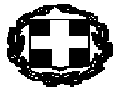 ΕΛΛΗΝΙΚΗ ΔΗΜΟΚΡΑΤΙΑ					Ημερ/νία: 16/04/2018NΟΜΟΣ ΑΤΤΙΚΗΣ                                                                               	 Αρ.Πρωτ.     348                        ΚΟΙΝΩΦΕΛΗΣ ΕΠΙΧΕΙΡΗΣΗ 					ΔΗΜΟΥ  ΕΛΕΥΣΙΝΑΣ 				 ΠΑΓΚΑΛΟΥ & ΚΙΜΩΝΟΣ ΕΛΕΥΣΙΝΑ Τ.Κ.: 19200Τηλ: 2105565607-606Fax: 2105565606e-mail: kede@elefsina.gr                                                                               ΠΡΟΣΚΛΗΣΗΗ Κοινωφελής Επιχείρηση Δήμου Ελευσίνας πρόκειται να υλοποιήσει το έργο «Youth for Refugees» στο πλαίσιο του Ευρωπαϊκού Προγράμματος Erasmus+. Στόχος είναι η συμβολή  στην οικοδόμηση εμπιστοσύνης στην Ευρωπαϊκή Ένωση και στο πνεύμα της καθώς και στην ευαισθητοποίηση σχετικά με τη μετανάστευση, ενεργοποιώντας το ενδιαφέρον των νέων. Επιπλέον, στόχο αποτελεί η εκπαίδευση των νέων για την ένταξη των προσφύγων και η ενδυνάμωση των δεξιοτήτων τους, ώστε να τους δοθεί η δυνατότητα να συνεισφέρουν στην κοινωνία και στην ευρωπαϊκή οικογένεια.Για τους παραπάνω λόγους,  καλούμε 	να δηλώσουν συμμετοχή, μέχρι την 11η  Μαΐου 2018 και ώρα 12:00 π.μ. , στο πρόγραμμα δεκατέσσερα  (14) άτομα από την Ελευσίνα και την ευρύτερη περιοχή της Δυτικής Αττικής, που να πληρούν τα παρακάτω κριτήρια:Ηλικία 18-25 ετώνΕυχέρεια στα αγγλικάΤα κίνητρα που εκφράζονται στο έντυπο της αίτησης που επισυνάπτεται, το οποίο θα καθοριστεί με αυτά τα τρία ερωτήματα: Γιατί θέλετε να συμμετάσχετε στο πρόγραμμα;Τι εμπειρίες έχετε και πιστεύετε ότι θα στην ομάδα;Πώς πιστεύετε ότι μπορείτε να χρησιμοποιήσετε τις δεξιότητες που θα αποκτηθούν από το έργο στην καθημερινή σας ζωή;Το πρόγραμμα θα υλοποιηθεί στην πόλη της Ελευσίνας από τις 12 Μαΐου 2018 έως και τις 18 Μαΐου 2018. Οι ενδιαφερόμενοι παρακαλούνται όπως εκδηλώσουν το ενδιαφέρον τους αποστέλλοντας αίτημα στο e-mail της Κ.Ε.Δ.Ε kede@elefsina.gr επισυνάπτοντας τη συνημμένη αίτηση μέχρι την 11η Μαΐου 2018.              Η ΠΡΟΕΔΡΟΣ της Κ.Ε.Δ.Ε                                                                          		  ΚΩΝΣΤΑΝΤΙΝΑ ΜΑΡΟΥΓΚΑ